p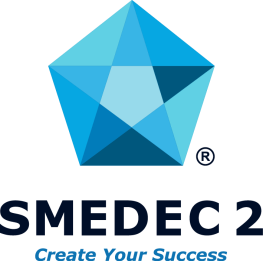 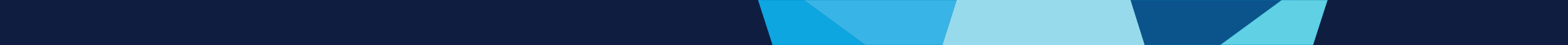 PHIẾU ĐĂNG KÝ THAM GIA KHÓA ĐÀO TẠO TRỰC TUYẾNNỘI DUNG ĐĂNG KÝQuý Doanh nghiệp, Tổ chức hoặc cá nhân đăng ký tham dự có thể gửi Phiếu đăng ký qua các hình thức sau:Email nhận đăng ký khóa đào tạo trực tuyến: info@smecdec.com Facebook: https://www.facebook.com/Smedec2Chị Tuyết Mai, điện thoại: 0948778166Hoặc trực tiếp: Trung tâm Hỗ trợ Phát triển Doanh nghiệp vừa và nhỏ 2. Địa chỉ 64–66 Mạc Đĩnh Chi, P. Đakao, Quận 1, TP.HCM. Điện thoại: (028) 38248866. Ghi chú: Học viên cần trang bị điện thoại hoặc máy tính có kết nối internet là có thể tham gia lớp đào tạo. Trung tâm sẽ cung cấp cung cấp user và password của phần mềm để học viên tham gia.Lịch đào tạo có thể thay đổi thao thực tế và được thông báo đến học viên trước khi tổ chức lớp học 02 ngày.Tên công tyĐịa chỉĐiện thoại liên hệLĩnh vực hoạt độngWebsiteSTTHọ và tênĐiện thoạiEmailMã lớp họcThời gian12345